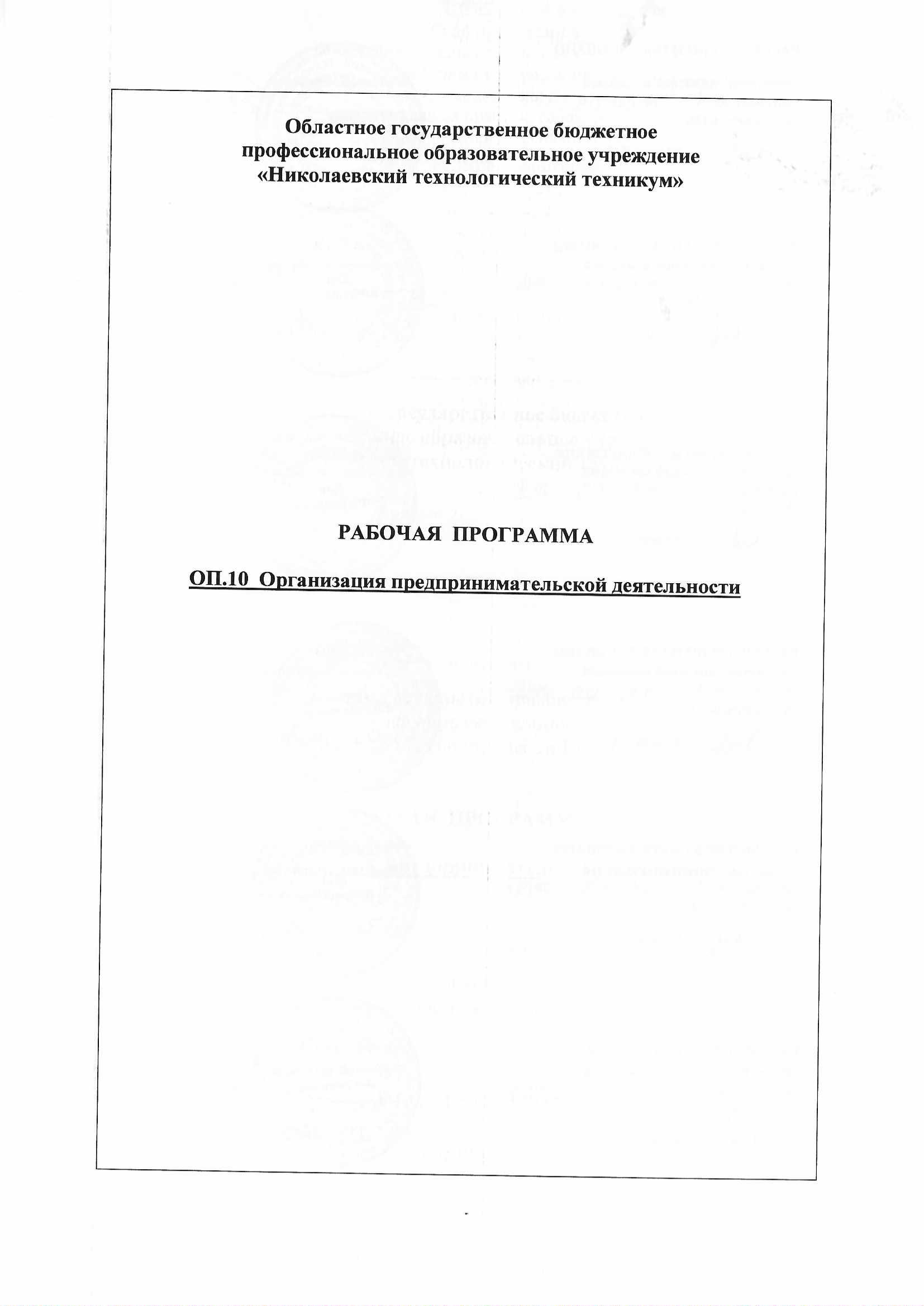 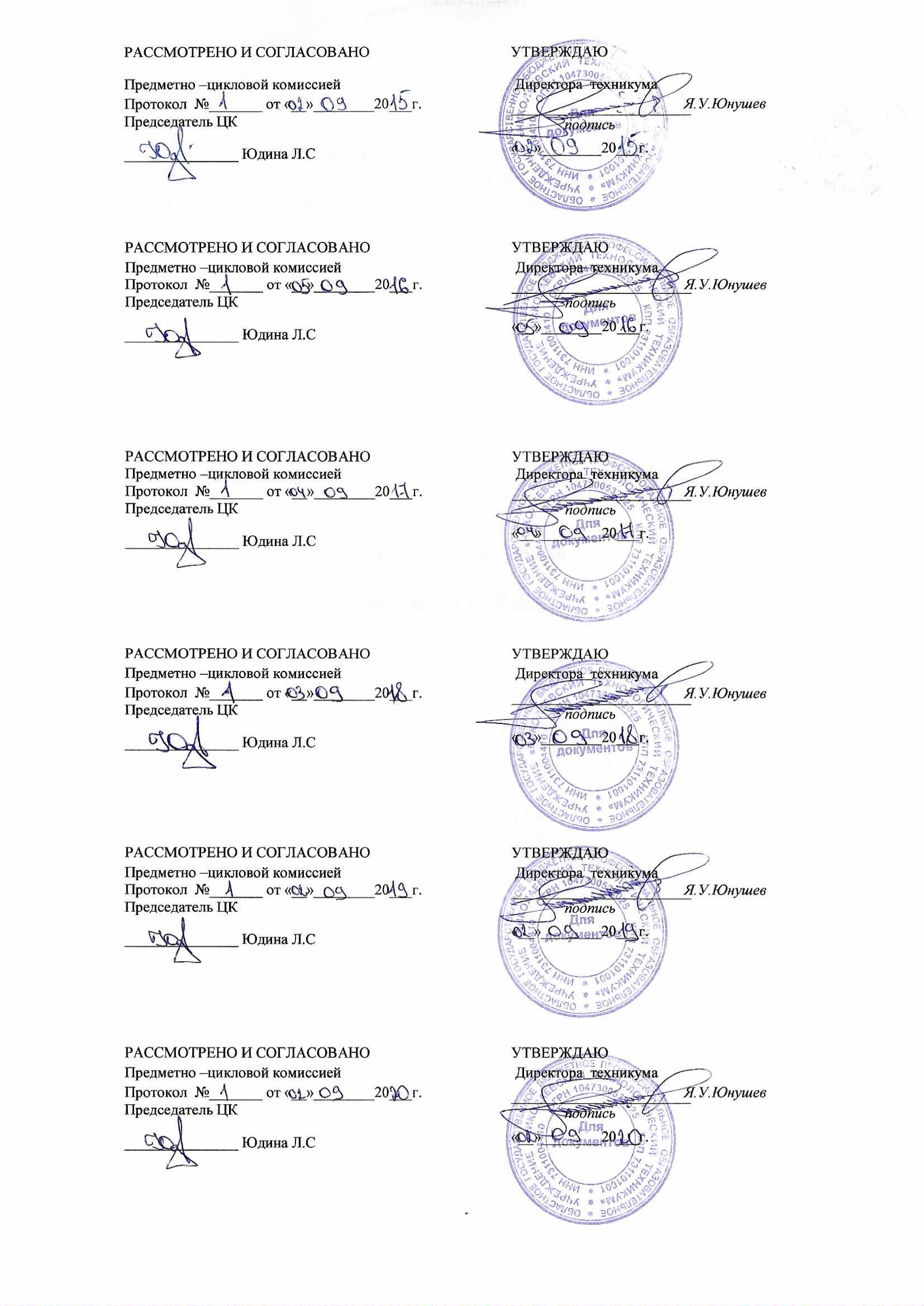 СОДЕРЖАНИЕпаспорт ПРОГРАММЫ УЧЕБНОЙ ДИСЦИПЛИНЫОрганизация  предпринимательской деятельности1.1. Область применения программы	Программа учебной дисциплины является частью программы подготовки специалистов среднего звена .1.2. Место дисциплины в структуре основной профессиональной образовательной программы:   общепрофессиональный цикл.1.3.Цели и задачи дисциплины – требования к результатам освоения учебной дисциплины:         Цель дисциплины:  - формирование нормативно-правовых, экономических и организационных знаний и умений по вопросам становления, организации и ведения предпринимательской деятельности в условиях российской экономики.Задачи дисциплины:1. Формировать системные знания об основах организации предпринимательской деятельности. 2.Выработать организационно-управленческие умения в ведении предпринимательской деятельности. 3.	Формировать знания об   ответственности субъектов предпринимательской деятельности. В результате освоения дисциплины обучающийся должен уметь:- принимать управленческие решения; - заполнять формы отчётности; - применять различные методы исследования рынка; - собирать и анализировать информацию о конкурентах, потребителях, поставщиках; - осуществлять планирование производственной деятельности;- разрабатывать бизнес-план;- разрабатывать устав; - делать экономические  расчёты;- составлять годовой отчёт.В результате освоения дисциплины обучающийся должен знать:- теоретические и методологические основы  организации собственного дела в форме производственного кооператива; - закон о производственных кооперативах; - технологию разработки бизнес-плана;- технологию разработки устава.Общие и профессиональные компетенции, которые актуализируются при изучении учебной дисциплины:	ОК 1. Понимать сущность и социальную значимость своей будущей профессии, проявлять к ней устойчивый интерес.	ОК 2. Организовывать собственную деятельность, исходя из целей и способов ее достижения, определенных руководителем.	ОК 3. Анализировать рабочую ситуацию, осуществлять текущий и итоговый контроль, оценку и коррекцию собственной деятельности, нести ответственность за результаты своей работы.	ОК 4. Осуществлять поиск информации, необходимой для эффективного выполнения профессиональных задач.	ОК 5. Использовать информационно-коммуникационные технологии в профессиональной деятельности.	ОК 6. Работать в команде, эффективно общаться с коллегами, руководством, клиентами.	ОК 7. Исполнять воинскую обязанность, в том числе с применением полученных профессиональных знаний (для юношей).             ОК 8. Самостоятельно определять задачи профессионального и личностного развития, заниматься самообразованием, осознанно планировать повышение квалификации.             ОК 9. Использовать информационные технологии в профессиональной деятельности.             ОК 10. Пользоваться  профессиональной  документацией  на  государственном  и иностранном языках             ОК 11. Использовать знания по финансовой грамотности, планировать предпринимательскую деятельность в профессиональной сфере  ПК 2.5.  Читать чертежи средней сложности и сложных конструкций.
	  ПК 2.6. Обеспечивать безопасное выполнение различных работ на рабочем месте в соответствии с санитарно-техническими требованиями и требованиями охраны труда.1.4. Рекомендуемое количество часов на освоениепрограммы дисциплины:максимальной учебной нагрузки обучающихся  10 часов2. СТРУКТУРА И СОДЕРЖАНИЕ  ДИСЦИПЛИНЫ        2.1. Объем  учебной дисциплины и виды учебной работы2.2. Тематический план и содержание учебной дисциплины«Основы  предпринимательской деятельности»3. условия реализации программы дисциплины3.1. Требования к минимальному материально-техническому обеспечениюРеализация программы дисциплины требует наличия учебного кабинета.Оборудование учебного кабинета: - посадочные места по количеству обучающихся;- рабочее место преподавателя;- комплект учебно-наглядных пособий «Основы предпринимательской деятельности».Технические средства обучения:- ПК с лицензионным программным обеспечением;- мультимедийный проектор;- экран3.2. Информационное обеспечение обученияПеречень рекомендуемых учебных изданий, Интернет-ресурсов, дополнительной литературыОсновные источники: 1. Белов А.М., Добрин Г.Н., Карлик А.Е. Экономика организации (предприятия): Практикум /Под общ. Ред. Проф. А.Е. Карлика. – М.: ИНФРА-М, 2018. – 272 с.2.Бусыгин А.В. Предпринимательство. Учебник. – М.: Дело, 2018. – 640с.3. Основы бизнеса: Учебное пособие/ Г.В. Есакова, М.М. Есаков; Рязан. Гос. Радиотех. Акад. Рязань, 2018. – 76 с.4. Основы предпринимательства. Серия «Учебники, учебные пособия». – Ростов н/Д: Феникс, 2018. – 512 с.5. Оценка и планирование эффективности инвестиционных проектов и программ: Региональный аспект/ Под ред. В.И. Терехина. Рязань. Рязан. госуд. радиотехн. акад., 2018. – 261 с.6. Предпринимательство: Учебник для вузов/ Под ред. проф. В.Я. Горфинкеля, проф. Г.Б. Поляка, проф. В.А. Швандара. – М.: Банки и биржи, ЮНИТИ, 2018. – 475 с.7. Терехин В.И. и др. Финансовое управление фирмой. Настольная книга менеджера. М.: Экономика, 2018, 350 стр.8. Шевченко И.К. Организация предпринимательской деятельности. Учебное пособие.- Таганрог: Изд-во ТРТУ, 2017. 92 с.9. Экономика предприятия: Учебник /Под ред. А.Е. Карлика, М.Л.  Шухгальтер. – М.: ИНФРА-М, 2018. – 432 с.10. Экономика фирмы: Учебник для вузов/ Под ред. проф. В.Я. Горфинкеля, проф. В.А.Швандара. – М.: ЮНИТИ-ДАНА, 2019. – 461 с.Дополнительные источники:1. Гражданский кодекс Российской Федерации. Часть первая. Вступительная статья проф. В.Ф. Яковлева. – М.: Издательство КОДЕКС, 2019. – 240 с.2. Гражданский кодекс Российской Федерации. Часть вторая. – М.: ИНФРА-М, 2018. – 352 3. Предпринимательское (хозяйственное) право. Учебное пособие. – М.: Издательство «Брандес», 2018. – 256 с.4. Предпринимательство: Методические указания к лабораторным работам/ Рязан. гос. радиотех. Акад.; Сост. М.М. Есаков, Г.В. Есакова, Рязань, 2017. – 20 с.5. Руководство по биржевому делу: товарные сделки, ценные бумаги/ Пер. с англ. М.И. Сороко, А.С. Каменского; Под ред. А.А. Белозерцева. – М.: Агропромиздат, МФ СП «Аспект», 2017. – 256с.6. Райзберг Б.А. Основы экономики: Учеб.пособие. – М.: ИНФРА-М, 2017. – 408 с.Интернет-ресурсы:http://www.aup.ru/books/m91/http://enbv.narod.ru/text/Econom/business/bagiev_bizstart/http://institutiones.com/download/books/1367-organizaciya-predprinimatelskoj-deyatelnosti.htmlhttp://ecsocman.edu.ru/text/19208131/http://www.kodges.ru/48435-organizaciya-predprinimatelskoj-deyatelnosti.html4. Контроль и оценка результатов освоения Дисциплины        Контрольи оценка результатов освоения дисциплины осуществляется преподавателем в процессе проведения практических занятий и лабораторных работ, тестирования, а также выполнения обучающимися индивидуальных заданий, проектов, исследований. стр.ПАСПОРТ ПРОГРАММЫ УЧЕБНОЙ ДИСЦИПЛИНЫ4-5СТРУКТУРА и ПРИМЕРНОЕ содержание УЧЕБНОЙ ДИСЦИПЛИНЫ6-12условия реализации программы учебной дисциплины13Контроль и оценка результатов Освоения учебной дисциплины14-16Вид учебной работыОбъем часовМаксимальная учебная нагрузка (всего)10Наименование разделов и темСодержание учебного материала, лабораторные и практические  занятия, самостоятельная работа обучающихсяОбъемчасовУровень усвоения1234Введение Содержание учебного материала11Введение Цели и задачи курса «Основы предпринимательской деятельности». Общая структура и содержание курса. Виды практических работ. Конечные результаты обучения.  1Тема 1. Сущность предпринимательства и его видыСодержание учебного материала2Тема 1. Сущность предпринимательства и его видыСущность предпринимательства и предпринимательской деятельности. Виды предпринимательской деятельности. Индивидуальное предпринимательство. Совместное предпринимательство. Сущность инновационного предпринимательства. Региональные сети: бизнес–центры, бизнес-инкубаторы. 22Тема 2. Принятие предпринимательского решенияСодержание учебного материала2Тема 2. Принятие предпринимательского решенияСфера принятия управленческих решений. Внутренняя и внешняя среда предпринимательства. Базовые составляющие внутренней среды. Факторы косвенного воздействия на принятие управленческих решений. Технология принятия предпринимательских решений.  Экономические методы принятия предпринимательских решений.22Тема 3. Выбор сферы деятельности и обоснование создания нового предприятияСодержание учебного материала2Тема 3. Выбор сферы деятельности и обоснование создания нового предприятияВыбор сферы деятельности нового предприятия. Технико-экономическое обоснование создания нового предприятия.Фирменное наименование предприятия: особенности и назначение.Учредительные документы.Государственная регистрация предприятий. Лицензирование деятельности предприятий. Оформление документов для открытия расчетного счета в банке. Составление пакета документов для открытия своего дела.22Тема 4. Организационно-управленческие функции предприятияСодержание учебного материала2Тема 4. Организационно-управленческие функции предприятияРазработка стратегии и тактики нового предприятия. Организация управления предприятием. Структура предприятия. Процессы, осуществляемые на предприятии. Функции управления на предприятии. Организация планирования деятельности предприятия. Основные функции организации на предприятии.Механизм функционирования предприятия.Маркетинг и логистика в предпринимательской деятельности. Прекращение деятельности предприятия.223Тема 5.  Предпринимательский рискСодержание учебного материала1Тема 5.  Предпринимательский рискСущность предпринимательского риска. Классификация предпринимательских рисков.Показатели риска и методы его оценки. Основные способы снижения риска: страхование,лизинг, факторинг, франчайзинг,  хеджирование,форвардный контракт,фьючерсный контракт,опционный контракт.12Итого10Результаты обучения(освоенные умения, усвоенные знания)Формы и методы контроля и оценки результатов обучения Основные показатели оценки результатаОК, ПКУметь:принимать управленческие решения;  заполнять формы отчётности; применять различные методы исследования рынка; собирать и анализировать информацию о конкурентах, потребителях, поставщиках; осуществлять планирование производственной деятельности; разрабатывать бизнес-план; разрабатывать устав; делать экономические  расчёты; составлять годовой отчётТестирование, самостоятельная работа, устный опрос, работа по карточкам, беседа, подготовка докладов, выполнение самостоятельной работы, экспертная оценка результата выполненияРассказывает о 
сущности предпринимательства.Находит предпринимательское решение.Производит выбор сферы деятельности и обоснования создания нового предприятия.ОК 1,ОК 2,ПК 2.6Знать:теоретические и методологические основы  организации собственного дела в форме производственного кооператива; .закон о производственных кооперативах; технологию разработки бизнес-плана;технологию разработки уставаСобеседование, работа с научной литературой, диалог, наблюдение, беседа, тестирование, защита реферата, выполнение самостоятельной работыТестирование, устный опрос, беседа, экспертная оценка хода выполнения, выполнение самостоятельной работыРассказывает о организационно-управленческих функциях предприятия, предпринимательском риске, предпринимательской тайне.Называет ответственность субъектов предпринимательской деятельности.Излагает сущность культуры предпринимательства.Формулирует ответственность субъектов предпринимательской деятельности.Перечисляет формы оплаты труда в современных условиях.Отражает финансы предприятия предпринимательского типа, налогообложение предпринимательской деятельностиСоставляет бизнес-план предприятия.ОК 1, ОК 3,  ОК 4, ОК 5ПК 2.6.ОК 1, ОК 6, ОК 7, ПК 2.6